федеральное государственное бюджетное образовательное учреждение высшего образования«Оренбургский государственный медицинский университет»Министерства здравоохранения Российской ФедерацииФОНД ОЦЕНОЧНЫХ СРЕДСТВ ДЛЯ ПРОВЕДЕНИЯ ТЕКУЩЕГО КОНТРОЛЯ УСПЕВАЕМОСТИ И ПРОМЕЖУТОЧНОЙ АТТЕСТАЦИИ ОБУЧАЮЩИХСЯ ПО ДИСЦИПЛИНЕЭКОНОМИКАпо направлению подготовки (специальности) 31.05.01 Лечебное дело Является частью основной профессиональной образовательной программы высшего образования 31.05.01 Лечебное делоутвержденной ученым советом ФГБОУ ВО ОрГМУ Минздрава Россиипротокол № 8 от 25. 03. 2016ОренбургПаспорт фонда оценочных средствФонд оценочных средств по дисциплине содержит типовые контрольно-оценочные материалы для текущего контроля успеваемости обучающихся, в том числе контроля самостоятельной работы обучающихся, а также для контроля сформированных в процессе изучения дисциплины результатов обучения на промежуточной аттестации в форме ЗАЧЕТА. Контрольно-оценочные материалы текущего контроля успеваемости распределены по темам дисциплины и сопровождаются указанием используемых форм контроля и критериев оценивания. Контрольно-оценочные материалы для промежуточной аттестации соответствуют форме промежуточной аттестации по дисциплине, определенной в учебной плане ОПОП и направлены на проверку сформированности знаний, умений и навыков по каждой компетенции, установленной в рабочей программе дисциплины.  В результате изучения дисциплины у обучающегося формируются следующие компетенции:ОПК-3: Способен использовать основы экономических и правовых знаний в профессиональной деятельности.ЗНАТЬ Основные законы экономики, принципы эффективной организации деятельности фирмы, механизмы государственного регулирования экономических процессов.УМЕТЬОценивать эффективность деятельности фирм, проводить макроанализ экономической ситуации в стране.ВЛАДЕТЬУмением расчета показателей эффективности деятельности фирмы, навыками анализа макроэкономической ситуации в стране и применять эти данные в своей профессиональной деятельности.Оценочные материалы текущего контроля успеваемости обучающихся. Оценочные материалы в рамках модуля I«МИКРОЭКОНОМИКА»Темы рефератов (КСР):Современная рыночная экономика и общественные блага. Теория потребительского поведения в условиях рынка.Система рынков и рыночная инфраструктура.Фондовая биржа. Особенности развития современных фондовых бирж.Проблема распределения доходов в условиях рыночной экономики.Развитие предпринимательства в России. Современный маркетинг в российской переходной экономике.Малое предпринимательство его необходимость в условиях рынка. Приватизация и разгосударствление собственности в России.Многообразие форм собственности и форм предпринимательской деятельности.Акционирование: мировой опыт и российские реалии.Чистая конкуренция и ее роль в рыночной экономике. Неценовая конкуренция и ее роль в рыночной экономике.Современная монополистическая конкуренция и экономическое развитие.Олигополия в современных условиях. Естественные монополии и их роль в современной российской экономике. Конкуренция и экономическая эффективность. Современное антитрестовское законодательство и социальное регулирование      экономики. Производство и спрос на экономические ресурсы в условиях рынка. Рынок современной информации.Ценообразование и использование ресурсов человеческого капитала.Современная модель «экономического человека».Экономическая психология.Современный рынок рабочей силы. Формирование «среднего класса» в современной России. Жилищно-коммунальная реформа и необходимость проведения ее в России.Рыночная экономика и проблемы защиты окружающей среды.Социально-экономический механизм природопользования.Современное состояние агропромышленного комплекса. Становление фермерского хозяйства в России. Городская экономика и хозяйственные проблемы современных городов.Модуль II «МАКРОЭКОНОМИКА»Современный протекционизм.Безработица и инфляция.Современный кризис российской экономики и пути выхода из него (можно отдельно брать кризис 90-х гг. и кризис 2008 – 2012 гг.). Государственное регулирование заработной платы.Особенности оплаты труда работникам здравоохранения в России и за рубежом.Инфляция: сущность, причины, социально-экономические последствия.Антиинфляционная политика правительства в современных условиях.Экономические функции государства в условиях рыночной экономики. Роль государства в смешенной экономике.Экономический рост и государственное регулирование экономики. Цикличность развития рыночной экономики.Экономическая безопасность в России.Фискальная политика в условиях рыночной экономики.Государственный долг и бюджетный дефицит.Деньги:  история, формы, функции.Роль коммерческих банков в рыночной экономике. Роль центрального банка в рыночной экономике.Денежно-кредитная политика в условиях рынка. Современное ипотечное кредитование.Иностранные инвестиции в современную российскую экономику.Финансово-промышленные группы в переходной российской экономике.Современная международная торговля и ее значение.Современные международные финансы.Экономическое сотрудничество России со странами СНГ.Долгосрочная стратегия экономического развития России  в ХХI веке: контуры и особенности.Модели социально-экономического развития.Шведская модель экономического развития.Китайский опыт реформирования экономики.Экономические аспекты функционирования системы здравоохранения в современных условиях.Оценочные материалы по каждой теме дисциплиныМодуль I. «Микроэкономика»Тема 1: Введение в экономику: история, предмет, методы. Общественное производство.Форма(ы) текущего контроля успеваемости: устный опрос, доклады, терминологический диктант, тестирование в ИС. Оценочные материалы текущего контроля успеваемости.Устный опрос.История становления экономики как науки (рассматривается по сообщениям).Предмет экономической теории.Общественное производство и его продукт. Производительные силы общества.Экономические законы и особенности их действия.Методы экономической теории.ТерминыПотребность, благо, полезность, собственность, производительные силы, способ производства, общественно-экономическая формация, прибавочная стоимость, эксплуатация, натуральное хозяйство, командно-административная система, ростовщичество, меркантилизм, протекционизм, школа физиократов, школа классической политэкономии, маржинализм, неоклассическая школа, кейнсианство, производственные отношения, экономическая теория, экономические законы, экономические эффекты. Практическое задание:ТЕМЫ ДОКЛАДОВ:Экономическая мысль древнего востока (Др.Египет, Др.Индия, Др.Китай, Междуречье).Экономическая мысль античного мира (Др. Греция, Др. Рим).Экономическая мысль средневековья (Западная Европа, Арабский Восток).Концепция раннего и позднего меркантилизма.Адам Смит – основоположник классической политэкономии.Карл Маркс и его вклад в экономическую теорию.Альфред Маршалл – основоположник неоклассики.Джон Кейнс – основоположник макроэкономики.Основные направления современной экономической теории.Российская экономическая мысль (Плеханов, Кондратьев, Чаянов, Бухарин и др. на выбор).Потребности и благо.Экономические системы (натуральное хозяйство, командная экономика – на выбор).Тестовые задания1. Термин «политическая экономия» появился в1615 г1776 г1867 г1890 г2. Кто написал книгу «Общая теория занятости, процента и денег»Ф. КенэА. СмитК. МарксДж. Кейнснет верного ответа3. Создателями теории активного денежного баланса являютсямеркантилисты (первый этап)меркантилисты (второй этап)марксисты кейнсианцы4. Основоположник макроэкономического анализаА. де МонкретьенА. СмитД. РикардоА. МаршаллДж. Кейнс5. Кто написал книгу «Капитал»Ф. КенэА. СмитД. РикардоК. МарксДж. Кейнс6. Историчность экономических категорий и законов определяется ихне подвластностью временинеизменностью в условиях видоизменения экономических отношенийпоявлением и отмиранием под воздействием смены социально-экономических отношенийсохранностью при любых формах хозяйствованиянет верного ответа7. Из приведенных ниже черт отношение к первичной потребности имеет таудовлетворение которой связано с обеспечением жизнедеятельностиот удовлетворения которой можно отказаться при условии удовлетворения других первичных потребностейот удовлетворения которой можно отказаться при условии удовлетворения вторичных потребностейудовлетворение которой связано с обеспечением развития личностинет верного ответа8. Некачественные экономические блага – это такие благакоторые удовлетворяют некоторую потребность только вместекоторые непосредственно удовлетворяют потребностипотребление которых падает в ростом доходов потребителейпроизводство которых сопровождается положительным внешним эффектомкоторые способны удовлетворять одну и ту же потребность9. Если процесс производства экономического блага не может быть отделен от процесса его потребления, то данное благо является, вероятнее всеготоваромуслугойсвободным (неэкономическим)благомэкономическим ресурсомфактором производства10. Если экономическое благо имеет овеществленную форму, то данное благо является, вероятнее всеготоваромуслугойсвободным (неэкономическим) благомэкономическим ресурсомфактором производстваТема 2. Рынок: его сущность и структура. Рыночный механизм.Форма(ы) текущего контроля успеваемости: устный опрос, доклады, терминологический диктант, тестирование в ИС. Оценочные материалы текущего контроля успеваемости.Устный опрос.Рынок. Его структура, функции и сущность.Рыночный закон спроса. Рыночный закон предложения.Рыночное равновесие и равновесная цена. Дефицит и избыточное предложение.ТерминыРынок, приватизация, национализация, спрос, предложение, закон спроса, закон предложения, эффект Гиффена, эффект Веблена, рыночное равновесие, равновесная цена, взаимозаменяемые товары, взаимодополняемые товары, дефицит, избыток, эластичность.Практическое задание:ТЕМЫ ДОКЛАДОВ:1/ Эластичность спроса.2/ Эластичность предложения.3/ История становления и функции бирж (товарные, фондовые, валютные и т.д.).4/ Приватизация и разгосударствление российской  экономики.5/ Национализация.6/ Переход России к рынку.7/ Экономические особенности командно-административной системы в СССР.8/ Опыт зарубежных стран в области приватизации.9/ Теневая экономика.Тестовые задания1. Прямой зависимостью является зависимость междуценой и спросомценой и предложениемпроцентной ставкой и спросом на кредитзаработной платой и спросом на трудрентой и спросом на землю2. Товар X и Y являются взаимодополняемыми, если снижение цены товара X при прочих равных условиях вызоветповышение цены товара Yувеличение спроса на товар Xрост объема продаж товара Yрост объема продаж товара X3. Степень эластичности спроса имеет важное практическое значение, т.к.позволяет оценить поведение конкурентоввлияет на показатель торговой выручки фирмы, занимающейся продажей определенных товаровпозволяет решить вопрос об инвестициях капитала в конкретную отрасльвыявляет направления снижения издержек производства при выпуске определенных товаровнет верного ответа4. Эластичность спроса на товар не характеризует следующее утверждениеобщая выручка продавца сокращается, если цена товара растетпокупатели относительно чутко реагируют на изменения ценыкоэффициент ценовой эластичности больше единицыкоэффициент ценовой эластичности меньше единицыобщая выручка продавца увеличивается, если цена товара падает5. Если однопроцентное сокращение цены на товар приводит к двухпроцентному увеличению объема спроса на него, то этот спроснеэластичныйэластичныйединичной эластичностиабсолютно неэластичныйабсолютно эластичный6. Какой термин отражает способность и желание людей платить за что-либоспроспотребностьнеобходимостьжеланиенет верного ответа7. Закон спроса предполагает, чтопревышение предложения над спросом вызовет снижение ценыесли доходы у потребителей растут, они обычно покупают больше товаровкогда цена товара падает, объем планируемых покупок растеткривая спроса имеет обычно положительный наклоннет верного ответа8. Закон предложения, если цены растут, а прочие условия неизменны, проявляетсяв росте предложенияв снижении предложенияв росте объема предложенияв падении объема предложениянет верного ответа9. График рыночного равновесия цен показываетцену, при которой по каждому данному товару нет ни дефицита, ни излишковцену предложения, т.к. между этой ценой и количеством продаж прямая линейная зависимостьцену спроса, т.к. рынок – это сфера, где покупатель всегда прав и всякая попытка повышать цены приведет к затовариванию рынковвсе ответы вернынет верного ответа10. Если предложение и спрос на товар возрастают, тоцена повыситсяцена понизитсяблагосостояние общества возрастаетувеличится общее количество товаранет верного ответаТема 3. Конкуренция: цена и производство в условиях совершенной и несовершенной конкуренцииФорма(ы) текущего контроля успеваемости: устный опрос, доклады, терминологический диктант, тестирование в ИС. Оценочные материалы текущего контроля успеваемости.Устный опрос.Конкуренция, её формы и значение.Характеристика чистой конкуренции. Рыночное равновесие в её условиях.	Монополия её виды.Монополия и конкуренция. Основные черты рынка монополистической конкуренции.Олигополия и её признаки.Характеристика рынка чистой монополии. Позитивные и негативные черты монополий.ТерминыКонкуренция, ценовая конкуренция, неценовая конкуренция, реклама, концентрация капитала, антимонопольное законодательство, монополия, монопсония, картель, синдикат, трест, концерн, конгломерат, монопольная власть, ценовое лидерство, «джентльменское соглашение», патент, авторское право, товарный знак, олигополия, естественная монополия, абсолютная монополия.Практическое задание:ТЕМЫ ДОКЛАДОВ:1/ Место и роль естественных монополий в России (Газпром, РАО РЖД и др.).2/ Виды рекламы и другие способы неценовой конкуренции.3/ История антимонопольного законодательства в США.4/ Особенности европейского антимонопольного законодательства.5/ Антимонопольное законодательство РФ.6/ Патенты и авторские права.Тестовые задания1. Олигополия – это рыночная ситуация, где оперируетбольшое количество конкурирующих фирм, производящих однородный продуктбольшое количество фирм, производящих дифференцированный продуктнебольшое количество конкурирующих фирмтолько одна крупная фирматолько один крупный покупатель2. Совершенная конкуренция – это рыночная ситуация, где оперируетбольшое количество конкурирующих фирм, производящих однородный продуктбольшое количество фирм, производящих дифференцированный продуктнебольшое количество конкурирующих фирмтолько одна крупная фирматолько один крупный покупатель3. Чистая монополия – это рыночная ситуация, где оперируетбольшое количество конкурирующих фирм, производящих однородный продуктбольшое количество фирм, производящих дифференцированный продуктнебольшое количество конкурирующих фирмтолько одна крупная фирматолько один крупный покупатель4. Монополистическая конкуренция – это рыночная ситуация, где оперируетбольшое количество конкурирующих фирм, производящих однородный продуктбольшое количество фирм, производящих дифференцированный продуктнебольшое количество конкурирующих фирмтолько одна крупная фирматолько один крупный покупатель5. Монопсония – это рыночная ситуация, где оперируетбольшое количество конкурирующих фирм, производящих однородный продуктбольшое количество фирм, производящих дифференцированный продуктнебольшое количество конкурирующих фирмтолько одна крупная фирматолько один крупный покупатель6. Ценовая дискриминация – эторазличия в оплате труда по национальности или полупродажа по разным ценам одной и той же продукции различным покупателямповышение цены на товар более высокого качествапонижение цены с ростом объема покупоквсе предыдущие ответы неверны7. Рынки совершенной и монополистической конкуренции имеют общую чертувыпускаются дифференцированные товарывыпускаются однородные товарырыночное поведение фирмы зависит от реакции ее конкурентовна рынке оперирует множество покупателей и продавцовнет верного ответа8. В каком из данных случаев предложение происходило на совершенно конкурентном рынкемарочный бензин на заправочной станции, расположенной на автобазегостиница в маленьком городехлопок определенного стандарта на товарной биржекиоск, установленный директором на территории заводанет верного ответа9. Сторонники точки зрения о том, что монополистическая конкуренция достаточно эффективна и выгодна потребителям, утверждают, чтодифференциация продукта благоприятствует лучшей реализации разнообразных вкусов потребителейв условиях монополистической конкуренции фирмы производят эффективный, с точки зрения рынка, объем продукциисовершенная конкуренция ведет к ожесточенной «ценовой войне» между фирмамивсе предыдущие утверждения вернынет верного ответа10. Возникновение монополии по дифференциации продукта (термин Э. Чемберлина) предполагает ситуацию, когдапроисходит снижение цены товара за счет внедрения новой технологиифирма концентрирует основные усилия на рекламе своего товарапроизводится такой ассортимент товаров, который позволяет охватить все потребности данной «целевой аудитории»фирма выпускает уникальный продуктпроизводится товар, обладающий таким отличительным признаком, который позволяет продавцу занять привилегированное положение на рынкеТема 4. Теория фирмы. Издержки и доход фирмы.Форма(ы) текущего контроля успеваемости: устный опрос, доклады, терминологический диктант, тестирование в ИС. Оценочные материалы текущего контроля успеваемости.Устный опросХарактеристика, цели и задачи фирмы. Стратегия рыночного поведения фирмы.Виды фирм в современной России.Издержки производства фирмы: классификации и характеристика (FC, VC, TC, AFC, AVC, ATC, TVC, MC,TR, MR – методы расчёта).Доход и прибыль фирмы: их виды. Создание и получение прибылиРаспределение дохода фирмы.ТерминыМикроэкономика, демпинг, рыночная экспансия, «эффект масштаба», приватизация, национализация, акционирование, предпринимательство, фондоотдача, материалоёмкость, энергоёмкость, трудозатраты (трудоёмкость), себестоимость, стоимость, цена, доход, валовая прибыль, чистая прибыль, нормальная прибыль, амортизация, ускоренная амортизация, явные издержки, альтернативные издержки, предельный доход, ВТО, акционерное общество, коммандитное товарищество, унитарное предприятие, производственный кооператив.Практическое задание:ТЕМЫ ДОКЛАДОВ:1/ Российские предприятия в условиях кризиса 90-х гг. ХХ в.2/ Российская промышленность в современных современного экономического кризиса.3/ Амортизация.4/ Малое предпринимательство в России: история, современность, будущее.5/ Зарубежный опыт малого предпринимательства.6/ История и современность акционерных обществ.7/ История предпринимательства в России (на различных исторических этапах).8/ ВТО и российская промышленность.Тестовые задания1. Рост экономической прибыли на конкурентном рынке не способствуетпритоку в отрасль новых фирмповышению рыночной цены продуктарасширению производства в действующих фирмахповышению цен на используемые ресурсывсе ответы верны2. Постоянные издержки фирмы – этоиздержки, которые несет фирма даже в том случае, если продукция не производитсязатраты на ресурсы по ценам, действовавшим в момент их приобретениянеявные издержкиявные издержкини один из ответов не является правильным3. Альтернативная стоимость производства еще одного автомобиля определяется какцена автомобилянаиболее эффективный способ производства автомобиляприбыль, которую получает производитель автомобилейзатраты сырья на производство автомобиляколичество всех других товаров, от которых необходимо отказаться, чтобы произвести еще один автомобиль4. Альтернативные затраты – этоплатежи за приобретаемые ресурсыстоимость общественных затратстоимость экономических затрат на другом предприятии, производящем такую же продукциюстоимость альтернативных направлений использования тех же ресурсовзатраты на ресурсы5. Издержки в экономическом смысле слова (экономические издержки)включают в себя явные издержки, но не включают неявныевключают в себя явные и неявные издержки, в том числе нормальную прибыльвключают в себя неявные издержки, но не включают явныене включают в себя ни явные, ни неявные издержкинет верного ответа6. В долгосрочном периодевсе издержки являются постояннымивсе издержки являются переменнымипостоянные издержки растут быстрее, чем переменныевсе издержки выступают как неявныевсе издержки выступают как явные7. В краткосрочном периоде фирма производит 500 единиц продукции. Средние переменные издержки – 20 руб., средние постоянные издержки – 5 руб., общие издержки составят (Требуется решение)11500 руб.12500 руб.15000 руб.25000 руб.27000 руб.8. Принципиальные различия долгосрочного и краткосрочного периодов в том, чтодолговременный период всегда более продолжителен, чем краткосрочныйв краткосрочном периоде закон уменьшающейся отдачи и эффект масштаба действуют в разных направлениях, а в долгосрочном – в одномв краткосрочном периоде часть факторов производства постоянная, а в долгосрочном периоде все факторы переменныв долгосрочном периоде снижение издержек на единицу продукции происходит за счет изменения объемов и постоянных и переменных факторов, а в краткосрочном – только переменныхнет верного ответа9. Средние переменные издержки равныотношению переменных издержек к объему выпускаотношению постоянных издержек к объему выпускаотношению предельных издержек к объему выпускасумме средних постоянных и средних переменных издержекотношению суммы постоянных и переменных издержек к общей выручке10. Средние постоянные издержки равныотношению переменных издержек к объему выпускаотношению постоянных издержек к объему выпускаотношению предельных издержек к объему выпускасумме средних постоянных и средних переменных издержекотношению суммы постоянных и переменных издержек к общей выручкеТема 5. Рынок факторов производства.Форма(ы) текущего контроля успеваемости: устный опрос, доклады, терминологический диктант, тестирование в ИС. Оценочные материалы текущего контроля успеваемости.Устный опрос.Факторы производства и их характеристика.Особенности спроса и предложения на факторы производства.Производственные возможности фирмы. Цена выбора.Особенности формирования рынков факторов производства в современной России.ТерминыРесурс, факторы производства, рента (земельная), монопольная рента, абсолютная рента, дифференциальная рента, аренда, арендная плата, цена земли, капитал, труд, заработная плата, человеческий капитал, предпринимательская способность, эффект замещения, эффект объёмов производства, производственные возможности (фирмы), график производственных возможностей, альтернативный товар, альтернативная стоимость, относительная ограниченность ресурсов.Практическое задание:ТЕМЫ ДОКЛАДОВ:1/ Земельная рента.2/ Цена земли.3/ Природные ресурсы.4/ Особенности формирования рынка земли в современной России.5/ Развитие рыночных отношений в сельском хозяйстве России.6/ Предпринимательство как экономический ресурс. 7/ Человеческий капитал.Тестовые задания1. Укажите пункт, не характеризующий фактор производстваземлятрудтехнологиякапиталпредпринимательская способность2. Капитал как фактор производства – этоденьги и ценные бумагиоборудование, орудия труда, машины, сырье, с помощью которых производятся товарынакопления и сбережения физических и юридических лицденежные средства, используемые в расчетах между покупателем и продавцомнет верного ответа3. Какой из факторов производства вовлечен в научный анализ последнимземлятрудкапиталпредпринимательская способностьнет верного ответа4. Неразработанное нефтяное месторождение может служить примеромкапиталатрудовых ресурсоврынкафинансовых ресурсовестественных ресурсов (земли)5. Родители платят за Ваше обучение. для них альтернативная стоимость платы за Ваше обучение являетсявыгода от наилучшего помещения денег, идущих сейчас на оплату обученияплата за обучение плюс недополученная вами зарплатавыгода между недополученным доходом и платой за обучениеполная стоимость обучения, включая не только плату родителей, но и средства из других источниковнет верного ответа6. Установите, что входит в понятие факторы производстваиздержи производства и рентабельность продукцииосновные и оборотные средстванедвижимость и денежные активытруд, земля, капитал7. Производительный экономический ресурс представлен следующим понятиемденежный капиталпроцентприбыльпотребительские товарысредства производства8. В противоположность строениям предложение землиотносительно эластичноотносительно неэластичноабсолютно эластичноабсолютно неэластичнонет верного ответа9. Земельная рента будет расти при прочих равных условиях, еслиснижается цена землисокращается спрос на землюрастет спрос на землюпредложение земли растетнет верного ответа10. Земельные собственники вообще не получат ренту, еслиплодородие земли резко ухудшаетсякривая предложения находится справа от кривой спросасуществует налог на землюкривые спроса и предложения земельных участков пересекаютсянет верного ответаТема 6. Рынок труда и его особенности в России. Заработная плата. Безработица.Форма(ы) текущего контроля успеваемости: устный опрос, доклады, терминологический диктант, тестирование в ИС. Оценочные материалы текущего контроля успеваемости.Устный опрос.Рынок труда. Особенности спроса и предложения на рынке рабочей силы.Особенности формирования и развития рынка труда в современной России.Заработная плата, её сущность и формы.                                                                                                   Безработица, её причины, виды и последствия.Стратегия борьбы с безработицей в условиях экономического кризиса.Государственное регулирование рынка труда. Биржа трудаТерминыБезработица, безработный, естественная безработица, реальный доход, МРОТ, прожиточный минимум, потребительская корзина, уровень жизни, индексация доходов, пенсия, кривая Лоренца, коэффициент Джини, трудоспособное население, экономически активное население, биржа труда, общественно-полезные работыПрактическое задание:ТЕМЫ ДОКЛАДОВ:1/ Оплата труда медицинских работников в условиях рынка.2/ Статус безработного в России.3/ Статус безработного в западных странах.4/ Состояние рынка труда Оренбургской области.5/ Неравенство доходов.6/ Система пенсионного обеспечения в России.7/ Система социального страхования в России.8/ Национальные проекты «Здоровье» и «Демография».9/ Социальная дифференциация в современной России и пути её преодоления.Тестовые задания1.Возможность участия в трудовой деятельности измеряется показателями численность населениятрудоспособное населениеэкономически активное населениесамостоятельное населениезанятое население2. Изменения в уровне реальной заработной платы можно определить, сопоставляя изменения в уровне номинальной заработной платы с изменениями вуровне цен на товары и услугинорме прибылиставках налогообложенияпродолжительности рабочего временинет верного ответа3. Равновесный уровень зарплаты образуется приросте спроса на трудросте предложения трудаснижении предложения трудаснижении спроса на трудравенстве спроса и предложения труда4. Повышение минимального уровня заработной платы, согласно классической теории, ведет кснижению спроса на трудросту безработицыросту доходов населенияповышению уровня занятостинет верного ответа5. При росте ставки заработной платы индивидуальное предложение трудавсегда увеличиваетсявсегда уменьшаетсявсегда остается неизменнымсначала растет, а затем может и сократитьсясначала сокращается, а затем увеличивается6.На предложение труда не влияетчисленность в стране трудоспособного населенияприрост продукта при увеличении занятости на одного работникапродолжительность и протяженность рабочего дняуровень квалификации и профессиональной подготовки населения7.На рынке труда продаютработников, способных выполнять те или иные виды работспособность людей к различным видам трудовой деятельностирабочие места для незанятого в производстве населенияраспределённые по профессиям группы людей для сферы услуг и производства8.Субъектами рынка труда являютсяработодатели, работники, государствогосударство, домохозяйства, бизнесдомохозяйства, работодатели, бизнеспрофсоюзные организации, частные бюро занятости, государство9.Предложение труда выступает на сторонеработникаработодателягосударстваслужбы занятости10.Спрос на труд предъявляютработникиработодателигосударствослужбы занятостиТема 7. Воспроизводство капитала. НТПФорма(ы) текущего контроля успеваемости: устный опрос, доклады, терминологический диктант, тестирование в ИС. Оценочные материалы текущего контроля успеваемости.Устный опрос.Простое воспроизводство. Кругооборот и оборот капитала.Основной и оборотный капитал. Показатели эффективности использования капитала.Расширенное воспроизводство. Инвестиции и их виды.Научно-технический прогресс как фактор производства. ТерминыКапитал, воспроизводство, расширенное воспроизводство, кругооборот капитала, оборот капитала, время оборота, основной капитал, оборотный капитал, фондоотдача (+формула), материалоёмкость (+формула), амортизация, инвестиции, портфельные инвестиции, реальные инвестиции, венчурные инвестиции, инвестиционная деятельность, научно-технический прогресс, научно-техническая революция, технологический уклад, НИОКРПрактическое задание:ТЕМЫ ДОКЛАДОВ:1/ Региональное инвестирование в России.2/ Инвестиционный климат в России.3/ Мировой опыт инвестирования.4/ Венчурный бизнес или рискованные капиталовложения. 5/ НТП в России: состояние и перспективы.6/ Инновационная политика.Тестовые задания1. Переход к постиндустриальному (духовно-информационному) обществу связан с опережающим развитиемфинансового капиталаосновного капиталаденежного капиталаторгового капиталачеловеческого капитала2. Что Вы понимаете под экономической категорией «собственность»обладание материальными или духовными благамиюридически закрепленное право владеть, распоряжаться, использовать принадлежащие людям материальные или духовные благаотношения между людьми по поводу присвоения материальных и духовных благкомплекс прав владельца благнет верного ответа3. Для командной плановой экономики характерноприоритет сферы услуггосподство крупной частной собственностииспользование новейших технологий в экономикецентрализованное планированиеориентация на интересы работников сельскохозяйственной сферы4. Объектами интеллектуальной собственности являютсяавторские праваторговые маркипроизведения искусствапромышленные образцывсе перечисленное5. Амортизационные отчисления расходуется наприобретения сырья и машинзакупку машин и оборудования взамен изношенныхвыплату заработной платыаренду машин и оборудования6. Эффективность использования основных производственных фондов характеризуется всеми ниже перечисленными показателями, кромеликвидностифондоотдачифондовооруженностифондоемкости7. Капитал как фактор производства – этоденежные средства, используемые в расчетах между покупателем и продавцомоборудование, орудия труда, машины, сырьё, с помощью которых производятся товарынакопления и сбережения физических и юридических лицполезные ископаемые и редкие ресурсы, данные природой8. Процент – этоцена готовой продукцииплата за ресурсплата за пользование заемными средствамиатрибут денежного обращения9. Процент является вознаграждением экономического субъекта, которому принадлежитземлятрудкапиталпредпринимательские способности10. Спрос и предложение капитала зависит отставки банковского процентавеличины кредитных ресурсовколичества участников рыночных отношенийвеличины доходов заемщиков капиталаТема «Рубежный контроль по модулю I «Микроэкономика»Форма(ы) текущего контроля успеваемости: компьютерное тестирование.Рубежный контроль по дисциплине в форме компьютерного тестирования в информационной системе.Количество вопросов варианта – 60. Время – 40 мин. Сборка варианта происходит автоматически.Оценочные материалы текущего контроля успеваемости:Тесты:1. Создателями политики протекционизма являютсямеркантилистыфизиократыклассическая школанеоклассикикейнсианцы2. Создателями концепции экономического либерализма являютсямеркантилистыклассики политэкономиинеоклассикикейнсианцыинституционалисты3. Какова экономическая цель, если общество стремится минимизировать издержки и максимизировать отдачу от ограниченных производственных ресурсовдостижение полной занятостиподдержание экономического ростаэкономическая эффективностьэкономическая безопасность4. Экономическая теориязанимается исключительно прогностическими характеристиками развития экономических системсодержит положения, которые всегда принимаются всеми экономистамине предсказывает будущего, но объясняет последствия определенных явлений в развитии экономикине является наукой и совокупностью теоретических положений5. Анализ – эторазделение исследуемого предмета на составные частисоединение различных элементов в единое целоеизучение исследуемого предмета на макроуровнедвижение от частных фактов к общим положениям6. Экономическая система, в которой решения в основном принимает государство, являющееся собственником ресурсов и осуществляющее централизованное планирование на всех уровнях, называетсятрадиционнойрыночнойкомандно-административнойсмешаннойчистым капитализмом7. Когда экономические проблемы решаются частично рынком, частично правительством, то экономикатрадиционнаярыночнаякоманднаясмешанная8. Переходная экономика – этотрадиционная экономическая системаодновременное функционирование нескольких разнозначных укладов (секторов)преобладание одного уклада (сектора)самостоятельная экономическая система9. Если рыночная цена ниже равновесной, топадает цена ресурсовформируется рынок покупателейвозникает дефицит товароввозникает излишек товаровнет верного ответа10. Кривая абсолютно эластичного спроса естькривая линия с положительным наклономкривая линия с отрицательным наклономвертикальная линиягоризонтальная линиянет верного ответа11. Кривая абсолютно неэластичного спроса естькривая линия с положительным наклономкривая линия с отрицательным наклономвертикальная линиягоризонтальная линиянет верного ответа12. Изменение какого фактора не вызывает сдвига кривой спросавкусов и предпочтений потребителейдоходов потребителейчисленности или возраста потребителейвеличины подоходного налогацены товара13. Если два товара взаимозаменяемы, то рост цены на один из них вызоветрост величины спроса на другой товарпадение величины спроса на другой товаррост спроса на другой товарпадение спроса на другой товарнет верного ответа14. Смещение кривой предложения вправо-вниз может быть вызвано, скорее всегоуменьшением затрат на производство данного товараростом затрат на производство данного товарауменьшением дотаций потребителямувеличением дотаций потребителямувеличением доходов потребителей15. На рынке кетчупа неурожай помидоров, при прочих равных условиях, вызоветснижение равновесной цены и равновесного объема продажснижение равновесной цены и рост равновесного объема продажрост и равновесной цены, и равновесного объема продажрост равновесной цены и снижение равновесного объема продажнет верного ответа16. При снижении цен на ресурсы, необходимые для производства товараувеличится спрос на данный товаруменьшится спрос на данный товаруменьшится спрос на товары-заменителивозрастет предложение данного товарауменьшится предложение данного товара17. Понятие «предельный» в микроэкономике означаетнебольшое изменение измеряемой величинынесущественное изменение измеряемой величиныдополнительное изменение измеряемой величиныпограничное изменение измеряемой величинынет верного ответа18. Наиболее вероятно, что участник картеля мог бы увеличить свою прибыльустанавливая более высокую цену, чем у других участников картеляпроводя активную неценовую конкуренциюпродавая свои товары по более низкой цене, чем у других участников картелянастаивая на том, чтобы картель постоянно повышал согласованную ценунет верного ответа19. Естественная монополия возникает в том случае, еслиодно предприятие обслуживает рынок более эффективно, чем это способны делать несколько конкурирующих между собой фирмпредприятие остается на рынке в единственном лицепредприятие производит продукцию, качество которой выше, чем у других предприятийнет верного ответа20. Что из перечисленного является признаком только монопольного рынкабольшие постоянные издержкинесколько крупных продавцоводин продавецдифференциация продуктаотсутствие барьеров входа-выхода21. Конкуренция – этоборьба производителей за получение наивысшей прибылидвижущая сила рынкаэкономическая состязательность за достижение наилучших результатовборьба покупателей за право покупать товары по более низким ценамвсе ответы верны22. Продажа одинаковой продукции разным покупателям по разным ценам – этонаучно-техническое соперничествоценовая дискриминациянеценовая дискриминацияпромышленно-производственное соперничество23. На рынке монополистической конкуренцииотдельный покупатель может влиять на цену продукциифирмы не могут свободно входить и выходить с рынкана рынке действует ограниченное число фирмпроизводители предлагают товар с некоторыми отличиями24. Для студентов альтернативные издержки обучения в университете отражаетразмер стипендиизатраты государства на образование среднестатистического специалистамаксимальный заработок, который можно получать, бросив учебузатраты родителей на содержание студентанет верного ответа25. В экономической теории, если фирма, работающая в условиях совершенной конкуренции, прекращает производство в краткосрочном периоде, это означает, что цена меньшесредних затрат на производство товарапредельных затрат на производство товараобщих затрат на производство товарапеременных затрат на производство товаранет верного ответа26. Фирма в условиях совершенной конкуренции обязательно уйдет из отрасли еслицена продукции опустится ниже переменных издержекцена продукции опустится ниже предельных издержекэкономическая прибыль фирмы будет равна нулюнормальная прибыль фирмы будет равна нулюнет верного ответа27. Если фирма, в условиях совершенной конкуренции, уходит из отрасли, это означает, чтонормальная прибыль фирмы равна нулюобщие издержки фирмы равны ее выручкефирма получает убытокиспортилась погоданет верного ответа28. Монополист, скорее всего, снизит цену на продукт, еслисредние переменные затраты на производство при этом уменьшатсяпредельные затраты на производство меньше предельного доходасредние затраты на производство при этом уменьшатсяпредельные затраты на производство меньше цены товаранет верного ответа29. Монополист, максимизирующий прибыль, будет снижать цену на свой продукт, еслисредние издержки падаютзатраты на рекламу растутпредельный доход выше предельных издержекпредельный доход равен предельным издержкамнет верного ответа30. Предельные издержки на ресурс представляют собойизменение количества применяемого ресурсаизменение величины остальных ресурсоввеличину изменений в общих издержках фирмыпроизведение предельных издержек на ценуприращение издержек фирмы в результате использования дополнительной единицы ресурса31. Кривая производственных возможностей показываетточные количества двух товаров, которые хозяйство намерено производитьлучшую из возможных комбинаций двух товаровальтернативную комбинацию двух товаров при наличии данного количества ресурсоввремя, когда вступает в действие закон убывающей производительности факторов производстванет верного ответа32. В каком случае кривая производственных возможностей представлена прямой линиейни в какомв условиях неограниченных ресурсовпри ограниченных ресурсах такого быть не можетв условиях абсолютной заменяемости экономических ресурсов33. В какой форме получает доход собственник денежного капиталапроцентазаработная платаприбылипредпринимательского дохода34. Колебания рыночного объема спроса на конкретный товар обуславливаются изменениямицен на ресурсывкусов и предпочтений потребителейдоходов потребителейверны все ответынет верного ответа35. В модель кругооборотакапитала включены два типа рынкаблаг и факторов производстванедвижимости и денежныйкапитала и трудатоваров и интеллектуальных благ36. Экономической целью домохозяйства как экономического агента является максимизацияобщей прибылиобщей полезностидоходов от продажизатрат экономических ресурсов37. Ресурсы – этопроизводственные мощностивсе, что используется для создания благтоварные запасыпотенциальные возможности38. Самый дефицитный ресурс современной российской экономики – этоземлятрудкапиталпредпринимательство39. Что из нижеперечисленного приведет к сокращению спроса на землюувеличение ставки ссудного процентапонижение ставки ссудного процентаувеличения урожайности зерновыхсокращение урожайности зерновых40. Существование дифференциальной ренты на землю объясняетсяразличной ценой землиразличной доходностью земельных участковизменением рыночной ситуации на рынке недвижимостиразличным плодородием и местоположением земельных участков41. Потерявший работу из-за спада и снижения спроса на труд в экономике попадает в категорию безработных, охваченныхфрикционной формой безработицыструктурной формой безработицыциклической формой безработицыперманентной безработицейдобровольной формой безработицы42. По закону «О занятости населения в РФ» безработными являются лицане имеющие работы и заработкане имеющие работу и желающие её получитьзарегистрированные в службе занятости лица, ищущие подходящую работутрудоспособные не имеющие работы, зарегистрированные и готовые приступить к ней43. Естественная безработица – этополная занятостьциклическая безработицавынужденная безработицаструктурная безработица44. Размеры структурной безработицы может сократить из перечисленного нижеувеличение пособий по безработицеувеличение налогов на корпорацииувеличение размеров минимальной заработной платысокращение денежной массыгосударственные программы по профессиональной переподготовке45. Бюджет семьи – этообщая сумма денежных доходов, которыми располагает семьяобщая сумма расходов, которые произведет семья за определенный период времениструктура всех доходов и расходов за определенный период времениограничение налагаемое на выбор семьи или индивида46. Выберите наиболее точный показатель уровня жизниреальный доход на душу населенияденежный доход населенияуровень безработицы на рынке трудатемпы инфляции в течение года47. Отклонение реального распределения доходов от абсолютно справедливого выражается кривойизоквантойЛоренцаЛаффераФиллипса48. Бедная семьявесь произведенный продукт потребляет на необходимые нуждыбольшую часть произведенного продукта потребляет и меньшую часть накапливаетбольшую часть произведенного продукта накапливает и меньшую часть потребляетполовину произведенного продукта потребляет и половину накапливает49. Реальная заработная платафактически начисленная заработная платазарплата в реальном секторе экономикиколичество благ и услуг, приобретаемых на номинальную заработную платувсе совокупные доходы домохозяйства50. Формула естественной безработицы (плюс +; минус –)циклическая + технологическая –сезоннаяскрытая+сезонная – застойнаятехнологическая+циклическая – фрикционнаяструктурная+фрикционная – циклическая51. Капитал приносит доход в видерентызаработной платыприбылидивиденда 52. Часть производственного капитала, которая в своей натурально-вещественной форме полность участвует в процессе производства, а свою стоимость переносит на готовый продукт частями, называетсяосновным капиталомоборотным капиталомфондом обращениянатурально-вещественным капиталом53. Капитал экономической теории – этоинвестиционные ресурсыфинансовые ресурсызаемные и наличные денежные средства54. В процессе функционирования физическому и моральному износу подвергается ____ капиталосновнойоборотныйфиктивныйбанковский55. Кругооборот производственных фондов – этонепрерывно повторяющийся процесс кругооборотапоследовательное прохождение производственными фондами трех стадийнепрерывно повторяющийся процесс воспроизводства56. Время оборота производственных фондов – это период времени, в течение которого фонды пребывают в сфере обращениянетда57. В период научно-технической революции эффективность производствапроявляется в росте фондовооруженностипроявляется в росте фондоотдачипроявляется в росте качества продукциисопровождается снижением затрат всех ресурсоввсе ответы верны58. К какому фактору производства относится станокк предметам потребленияк предметам трудак средствам производствак оборотным средствам59. В модели кругового потока рассматривается кругообороттоваров и услугресурсовденегвсего перечисленного выше60. Если стоимость основных производственных фондов равна 200 млн.руб., оборотных производственных фондов – 20 млн. руб., сумма амортизационных отчислений – 30 млн. руб., то норма амортизации равна (требуется решение)10%15%20%25%Модуль II «Макроэкономика»Тема 8: Национальная экономика. Основные макроэкономические показатели Форма(ы) текущего контроля успеваемости: устный опрос, доклады, терминологический диктант, тестирование в ИС. Оценочные материалы текущего контроля успеваемости.Устный опрос.Макроэкономика: история зарождения, проблематика, предмет и значение. Национальное богатство: содержание и структура.Основные макроэкономические показатели. ВНП и ВВП и их характеристика.Чистый национальный продукт (ЧНП), национальный доход, личный доход.Макроэкономическая ситуация в современной России.Система национальных счетов (СНС). История возникновения, содержание и значение. ТерминыМакроэкономика, национальная экономика, национальное богатство, экономическая политика государства, общественное благо, совокупный спрос (AD), совокупное предложение (AS), ВНП, ВВП, ЧНП, НД, ЛД, внешнеторговый баланс, номинальный ВНП, реальный ВНП, дефлятор, инфляция, трансферты, СНСПрактическое задание:ТЕМЫ ДОКЛАДОВ:1/ Эффективность национальной экономики.2/ Экономическая безопасность (внешние и внутренние угрозы).3/ Механизм обеспечения экономической безопасности.4/ Основные показатели экономического развития Оренбургской области.Тестовые задания1.Специфический метод, используемый макроэкономикой – это методнаучного абстрагированияанализа и синтезамоделированияагрегированияиндукции и дедукции2. Национальное богатство страны в широком понимании – этосовокупность всех ценностей, которыми располагает страна на каждом этапе развитиястоимость всего, чем владеет страна: лесов, рек, полей, фабрик, заводов, имущества её гражданстоимость всех факторов производстваколичество товаров и услуг, произведенных за годколичество товаров и услуг, произведенных частным бизнесом3. Домохозяйства в рыночной экономике являютсяпродавцами потребительских товаров и услугосновными производителями благ и услугпокупателями производственных ресурсовинвесторамиэкономическими агентами, владеющими производственными ресурсами4. Паретто-эффективным называется такое распределение, при которомдостигаются максимальный уровень использования ресурсов и справедливое распределение произведенных благрыночные отношения строятся на принципах равенства собственников ресурсовневозможно улучшение благосостояния одного экономического агента без ухудшения положения другогоучастники рыночного обмена не испытывают дефицита благ и ресурсов5. Государственные трансферты не включаютежемесячные пособия на детейрасходы государства на строительство новой поликлиникипособия по безработицедотации и льготы на приобретение лекарствпенсии государственных служащих6. Валовой национальный продукт – это показательуровня цен проданных товаров и услугрыночной стоимости национального валового выпуска конечных товаров и услугобщих расходов правительства и муниципальных органовколичества товаров и услуг, произведенных частным бизнесомстоимости всех факторов производства7. Покупка семьей нового дома за городом отразится на величинечистого экспортагосударственных расходовинвестиционных расходоврасходов на покупку потребительских товаров длительного пользования8. Величина совокупного спроса увеличится, есликурс ценных бумаг возрастетставки процента повысятсяставки налогообложения понизятсяставки налогообложения возрастутувеличится производительность труда9.Рост государственных трансфертов отразитсясдвигом вправо кривой совокупного спросасдвигом влево кривой совокупного спросасдвигом вверх краткосрочной кривой совокупного предложениясдвигом вправо краткосрочной кривой совокупного предложения10. Рост потребительских расходов при прочих равных условиях отразится сдвигомвправо кривой совокупного спросавлево кривой совокупного спросавправо кривой совокупного предложениявлево кривой совокупного предложенияТема 9: Государственное регулирование рыночной экономики. Экономический рост и теория экономических циклов Форма(ы) текущего контроля успеваемости: устный опрос, доклады, терминологический диктант, тестирование в ИС. Оценочные материалы текущего контроля успеваемости.Устный опрос.Государство и экономика: история отношений, экономические функции государства.Национальные модели ГРЭ: американская, азиатская, западноевропейская.Государственное регулирование экономики (ГРЭ): цели, средства, инструменты.Экономический рост: типология, факторы, показатели.Экономические циклы. Виды и причины циклического колебания экономики.Фазы промышленного цикла и их характеристика. ТерминыГосударственное регулирование экономики, индикативное планирование, экономический рост, экстенсивный рост, интенсивный рост, коэффициент роста (ВВП), темпы роста (ВВП), темпы прироста (ВВП), экономический цикл, фазы цикла (кризис, депрессия, рецессия, оживление, подъём), экономический бум, стагнация, цикл Китчина, цикл Жюгляра – Маркса, цикл Кузнеца, «длинные волны» КондратьеваПрактическое задание:ТЕМЫ ДОКЛАДОВ:1/ Опыт государственного регулирования за рубежом (на примере Китая, США, Швеции, Германии и т. д.).2/ Динамика темпов экономического роста в России в 2000 – 2007 гг.3/ Особенности экономического кризиса России в 90-е гг. ХХ в.4/ Классификация экономических кризисов. 5/ Н.Д. Кондратьев  и его теория «больших циклов».6/ Индикативное планирование. Американский и Западноевропейский опыт планирования.7/ Стратегия развития России не среднесрочную и долгосрочную перспективу (до .).Тестовые задания1. Неоклассическая экономическая теорияпредполагает необходимость планирования общественною производстваотрицает необходимость государственного вмешательства в экономикуопирается на теорию совокупного спросарассматривает количество денег в обращении как основной объект государственного регулирования2.Система мер законодательного, исполнительского и контролирующего характера, осуществляемая государственными органами для достижения макроэкономических целей называетсярегулированиемпрограммированиепрогнозированиемпланированием3.К административным методам регулирования экономики относитсяизменение предложения денегпредоставление налоговых льготустановление государственных стандартовизменение ставки рефинансирования4.К косвенным государственным методам государственного регулирования экономики относитсягосударственное предпринимательствоантимонопольное законодательствопроведение налогово-бюджетной политикиустановление государственных стандартов5. Экономический рост можно проиллюстрироватьсдвигом кривой производственных возможностей влевосдвигом кривой производственных возможностей вправодвижением по кривой производственных возможностейдвижением от одной точки к другой внутри кривой производственных возможностей6. Количественно экономический рост находит отражение в повышениирасполагаемого доходапокупательной способности денегмассы денег в обращенииреального ВНП7. Приводит ли экономический рост к улучшению благосостояния, позволяет судитьноминальный ВНПреальный ВНПноминальный ВНП на душу населенияреальный ВНП на душу населения8. Самой существенной причиной экономического роста в развитых странах являетсятехнологические изменения в производствеувеличение рабочего времениувеличение объема применяемого капиталареализация фискальной политики, способствующей экономическому росту9. В фазе подъема падает, а в фазе кризиса растетдоходыуровень безработицыобъем ВНПкурс ценных бумаг10. В фазе подъемаснижаются инвестицииувеличивается объем национального производствасокращаются налоговые поступленияувеличиваются товарные запасыТема 10: Денежно-кредитная политика: цели, инструменты. Банковская системаФорма(ы) текущего контроля успеваемости: устный опрос, доклады, терминологический диктант, тестирование в ИС. Оценочные материалы текущего контроля успеваемости.Устный опрос.Денежно-кредитная политика и её инструменты.Деньги их виды и функции. Денежные агрегаты.Кредит и его формы. Условия кредитованияБанки и их операции. Классификации банков. ТерминыДенежно-кредитная политика, дисконтная политика, денежная масса, ликвидность, денежные агрегаты, деньги, инфляция, дефляция, стагфляция, центральный банк, коммерческий банк, резервное требование, ставка рефинансирования, вексель, облигация, чек, депозит, кредит, ипотечный кредит, учёт векселей, клиринговый банк, трастовый банк, банковский холдинг, кредитоспособность, денежный мультипликатор.Практическое задание:ТЕМЫ ДОКЛАДОВ:1/ Краткая история денег.2/ Инфляция: причины, виды, последствия.3/ Инфляция и безработица. 5/ Реформа банковской системы в России.6/ Закономерности формирования процента по кредитам в современной России.7/ Ипотечное кредитование.8/ Денежный мультипликатор и его значение.9/ Федеральная резервная система США: её история и функции.Тестовые задания1. Поставка товаров с отсрочкой платежа является формойпотребительского кредитакоммерческою кредитабанковского кредитаипотечного кредита2. Активной операцией банка являетсявыдача ссудыпривлечение депозитовполучение займа в центральном банкеприем наличных денег3. Пассивной операцией банка являетсяпокупка государственных ценных бумагпереучет векселей в коммерческих банкахполучение займа в центральном банкевыдача ссуды4. Норма обязательных резервоввводится как средство ограничения денежной массывводится как средство, предохраняющее от изъятия вкладовэто минимальная масса денег, необходимых для обращениястрахует от банкротств банков5. Целью деятельности центрального банка являетсяполучение прибыликредитование предприятийподдержка устойчивости и покупательной способности национальной валютыпервичный учет векселей6. Функция центрального банкавзимание налогов с предприятийрегулирование массы денег в обращениивыдача ссуд коммерческим фирмамфинансирование расходов правительства7. Центральный банк имеет правовыдавать кредиты предприятиямоткрывать текущие счета предприятиямпринимать вклады у населенияизменять учетную ставку8. Право печатать банкноты и выпускать их в обращение имееткоммерческий банкцентральный банкминистерство финансовправительство9. Предложение денег увеличивается, еслирастут государственные закупки товаров и услугнаселение покупает облигации частных компанийцентральный банк покупает у населения ГЦБкорпорации продают свои акции населению и используют полученные деньги для вложений в банк10. Количество денег в обращении увеличивается, если центральный банкпокупает ГЦБ на открытом рынкеповышает норму обязательных резервовпродает ГЦБ населению и банкамповышает учетную славкуТема 11: Фискальная политика и государственный бюджет. НалогиФорма(ы) текущего контроля успеваемости: устный опрос, доклады, терминологический диктант, тестирование в ИС. Оценочные материалы текущего контроля успеваемости.Устный опрос.Фискальная политика. Ее сущность и виды.Государственный бюджет, его характеристика. Доходы и расходы бюджета.Налоги, их функции и виды. Дефицит и профицит госбюджета. Государственный долг и его последствия.ТерминыФискальная политика, государственные финансы, государственный бюджет, консолидированный бюджет, налоги, прямые налоги, косвенные налоги, целевые налоги, налоговая ставка, пропорциональная нал. ст., прогрессивная нал. ст., регрессивная нал. ст., акцизы, таможенные пошлины, налоговые преференции, секвестр гос.бюджета, профицит гос. бюджета, структурный дефицит гос. бюджета, циклический дефицит гос. бюджета, внешний государственный долг, внутренний гос. долг, стабилизационный фонд.Практическое задание:ТЕМЫ ДОКЛАДОВ:1/ Современная бюджетная политика РФ.2/ Социальная ориентация российских бюджетов: миф или реальность.3/ Государственный бюджет РФ на 2011 – 2014 годах.4/ Налоговая реформа в России.5/ Федеральная налоговая служба РФ.6/ Проблема российских долгов.7/ Налоговая система в развитых странах.8/ Налоговые преференции (льготы).9/ История развития налогов.10/ Стабилизационный фонд России.Тестовые задания1. В функции налогов входитучет стоимости товаровобеспечение непрерывности процесса воспроизводстваформирование доходов бюджетараспределение доходов2. Основные принципы налогообложениянезависимость производства от уровня налогообложениянезависимость налоговых изъятий от величины доходанеравенство налогообложенияравенство и справедливость3. К прямым налогам относитсяподоходный налог с физических лицналог на добавленную стоимостьтаможенные пошлиныналог с продаж4. При доходе в 100, 200, 300, 400 (ден. ед.) налог составляет соответственно 10, 20, 30, 40 (ден. ед.). Это налог (требуется решение)прогрессивныйрегрессивныйпропорциональныйнет верного ответа5. Доходы бюджета формируются за счетпроцентов, выплачиваемых по коммерческим кредитамналоговзаймовтрансфертных платежей6. К бюджетным расходам относятсятрансфертные платежигосударственные займыэмиссия денегналоговые платежи7. Бюджетный дефицит возникает, еслиналоги растут при постоянных расходахналоги постоянны при растущих расходахналоги постоянны при падающих расходахнет верного ответа8. Циклический бюджетный дефицит – этодефицит, соответствующий объему производства при полной занятостифактический бюджетный дефицитдефицит, характеризующий бюджетно-налоговую политику государствадефицит, возникающий в результате падения объема национального производства9. Бюджетный дефицит имеет наибольший инфляционный потенциал, когда он финансируется за счетэмиссия денегпродажи государственных ценных бумаг частому секторузаймов за рубежомувеличение налогов10. Государственный долг – это сумма предшествующихбюджетных дефицитовбюджетных дефицитов за вычетом бюджетных излишковгосударственных расходоврасходов на оборонуТема «Рубежный контроль по Модулю II«Макроэкономика»Форма(ы) текущего контроля успеваемости: компьютерное тестирование.Рубежный контроль  по дисциплине в форме компьютерного тестирования в информационной системе.Количество вопросов варианта – 60. Время – 40 минут. Сборка варианта происходит автоматически.Оценочные материалы текущего контроля успеваемости:Тесты:1. Кривая совокупного предложения AS сдвигается вправопри уменьшении субсидий товаропроизводителямпри уменьшении цен на ресурсыпри чрезмерном усилении государственного регулирования экономикипри увеличении налоговых ставок2.Потенциальный ВНП соответствует понятиюпотенциальный уровень безработицыфактический уровень безработицыестественный уровень безработицыреальный уровень безработицы3.Фактический ВНП создается в условияхпотенциального уровня безработицыфактического уровня безработицыестественного уровня безработицыреального уровня безработицы4.Какие факторы приводят к левостороннему смещению кривой АSснижение общего уровня ценснижение совокупных издержек производствасокращение денежной массы в обращениисокращение инвестиций в реальный сектор экономики5. Промежуточный отрезок совокупного предложения показывает состояниеблизкое к полной занятости в условиях роста цен и замедления темпов роста ВНПмакроэкономического равновесияполной занятости, инфляции и неизменного объема ВНПбезработицы, инфляции и падения объемов ВНП6.Промежуточный продуктвходит в состав валового внутреннего продуктавходит в состав национального продуктапроизведен в данном году и использован для производства другихпродуктов в том же годусоставляет добавленную стоимость7.Полная занятость рассматривается какзаполнение на 100% всех вакансий, имеющихся в экономике на данный период времениестественный уровень безработицы, не превышающий 5% от трудоспособного населенияполную загрузку всех имеющихся ресурсов в экономикезанятость всего трудоспособного населения и отсутствие безработицы8. Горизонтальный отрезок кривой совокупного предложения показывает состояниебезработицы, но отсутствие инфляцииинфляции, но отсутствие безработицыотсутствия и инфляции, и безработицыналичия и безработицы, и инфляции9. Совокупное предложение может быть приравнено к показателюВНПЧНПНДЧЭБ10.Макроравновесие в экономике может быть определено как состояние, при которомсбалансированы все виды рынков в экономикевесь созданный национальный продукт полностью реализованпроисходит баланс безработицы и инфляциидостигается равенство доходов и расходов общества11.Какая из нижеперечисленных групп приобретает созданный в стране за год национальный продуктфермеры, наемные работники, домохозяйствакорпорации, инвесторы, домохозяйстваинвесторы, биржевики, производителиинвесторы, домохозяйства, фермерыдомохозяйства, фирмы, государство12. Трансфертные платежи – этовид прямого налогавид косвенного налогавыплаты экономическим субъектам, не обусловленные предоставлением с их стороны товаров и услугкомпонент дохода, который включается в национальный доход13.Личный доход – этостоимость произведенных за год товаров и услугвесь доход, предназначенный для личных расходов, после уплаты налоговсумма сбережений из частных источников находящихся в данной странедоход, полученный домохозяйствами в течение данного годаВНП минус амортизация14.Располагаемый доход – этоличный доход минус индивидуальные налоги и неналоговые выплатысумма, включающая зарплату, ренту и доход в форме процента на капиталзарплата, доход в форме процента на капитал минус налог на личный капиталнациональный доход плюс амортизацияваловой внутренний продукт минус косвенные налоги на бизнес15. Располагаемый доход – этозарплата, процент на капитал минус налог на личный капиталноминальный доходличный доход минус индивидуальные налоги и неналоговые выплатысумма, включающая зарплату, ренту и процент на капитал16. В период кризиса растетрасходы потребителейуровень заработной платыпроцентная ставкабезработица 17. Для преодоления кризиса государство должноснижать налогиувеличивать налогисокращать массу денег в обращенииувеличивать массу денег в обращении18. Если объем реального ВНП снизился на 3%, а численность населения в том же году сократилась на 5%реальный ВНП на душу населения снизилсяреальный ВНП на душу населения увеличилсяреальный ВНП увеличился, а номинальный снизилсяноминальный ВНП не изменилсяцены упали на 3%19. Роль государства в экономике в период развития капитализма свободной конкуренции определялась взглядамиклассической политэкономиикейнсианствамонетаризмаинституционализма20.Необходимость государственного регулирования рыночной экономики определенaсуществованием несовершенной конкуренции многообразием форм собственности«фиаско» рынкамножеством организационно-правовых форм предпринимательства21. Только государство является производителемчастных благкоммерческих благколлективных благобщественных благ22. Субъектами государственного регулирования являютсяпрофсоюзыорганы законодательной, исполнительной, судебной, государственной властисоюзы предпринимателейсоюзы потребителей23.Основные цели государственного вмешательства в рыночную экономику – этоликвидация конкуренциизамена рыночного механизма планированиемликвидация безработицы и обеспечение высоких темпов экономического ростаобеспечение эффективности производства, социальной справедливости и стабильности24. Экономические функции государствапроизводство общественных благпроизводство частных благудовлетворение совокупного спросаответ на вопрос «что производить»25. В условиях рыночной экономики государство должноинформировать покупателей и продавцов о состоянии рынкараспределять ограниченные ресурсы обществаперераспределять доходыустанавливать цены на товар26. При дефиците товаров растут цены. Какие меры воздействия на сложившуюся ситуацию должно осуществлять государствоввести штрафные санкции за повышение ценстимулировать капиталовложения в создание новых производственных мощностейначать выпуск дефицитных товаров на государственных предприятияхввести карточное распределение дефицитных товаров27. Длинные волны в экономической динамике представляют собойпродолжительность отдельных фаз экономического циклапродолжительную гиперинфляциюдолговременные колебания экономической активности в рыночной экономикетеоретическую концепцию без практического подтверждения28. Структурный кризисвозникает в результате диспропорций в народном хозяйствене влияет на технологиивлияет только на финансовую сферуне влияет на безработицу29.К социально-экономическим показателям относятся (несколько ответов)прожиточный минимумматериалоемкость и фондоемкостьпроизводительность трудауровень бедностирасходы на образование и науку30. Регулирование налогов, госрасходов, госбюджета называетсяденежно-кредитными отношениямифинансовыми и фискальными отношениямиотношениями между трудом и капиталомтрудовыми отношениями31. Количество денег в обращении сократится, если центральный банкуменьшает норму обязательных резервовувеличивает норму обязательных резервовснижает учетную ставкуувеличивает учетную ставку32. Политика «дорогих» денег предполагаетснижение норматива обязательных резервовувеличение норматива обязательных резервовснижение учетной ставкиповышение учетной ставки33. Стремясь увеличить объем ВНП, центральный банк должен предпринять меры, направленные наувеличение доступного кредитаснижение доступного кредитаувеличение банковских резервовповышение учетной ставки34. Индекс цен может быть использован для того, чтобыоценить различия между структурой производства в данном и предыдущем годуоценить различия в уровнях цен двух разных страноценить разницу между уровнем оптовых и розничных ценоценить различия между структурой потребления в данном и предыдущем годуоценить различия в рыночной стоимости «товарной корзины» двух различных временных периодов35. Ставка ссудного процента не зависит отсрока предоставления ссудыобъема ссудырискованности проектанет верного ответавсе перечисленное верно36. Рост процентной ставки приведетк росту спроса на заемные средствак росту объема спроса на заемные средствак росту предложения заемных средствк росту объема предложения заемных средствнет верного ответа37. Если номинальная процентная ставка составляет 12%, а темп инфляции определен 4% в год, то реальная ставка составит, % (требуется решение)2,538164838. Фирма предполагает взять банковскую ссуду на строительство нового предприятия. Годовая процентная ставка составляет 18%. Ожидаемая норма прибыли определена в 20%. При этих условиях фирма (требуется решение)не будет строить новое предприятиебудет строить новое предприятиенесмотря на убыток, решит строить предприятиене сможет принять решение на основе имеющейся информациитакая ситуация не может иметь места39. Деньги выполняют функциюсредства обращения и платежазащиты сбережений от инфляциифактора производствасознательного регулирования экономики40. Наиболее ликвидным активом являетсяналичностьсберегательный депозитгосударственная облигацияакция автомобильной компании41. Из перечисленных активов наименее ликвидным средством являются (ется)наличные деньгидепозиты и вкладыгосударственные ценные бумагинедвижимость42. Отличительная особенность денег от товара – этоденьги всегда дефицитныэквивалентспособность обмениватьсяабсолютная ликвидностьсредство обращения43. Продажа товаров за наличный расчет реализует функцию денег (несколько ответов)средство обращениямера стоимостисредство накоплениясредство платежа44.Появление кредита связано с функцией денег каксредства обращениямеры стоимостисредства накоплениесредства платежамировые деньги45.В процессе исторического развития первоначально появились деньгитоварныедекретныесимволическиекредитные46. Правительственная политика в области государственных расходов и налогообложения называетсямонетарнойполитикой распределения доходовфискальнойантикризисной47. Увеличение правительственных расходов в краткосрочном периоде приводит кснижению совокупного спросаросту ценувеличению BHIIснижению ВНП48. Увеличение налогов в краткосрочном периоде приводит кснижению совокупного спросаросту ценувеличению ВНПснижению ВНП49. Увеличение правительственных закупок в краткосрочном периоде приводит кснижению совокупного спросаросту ценувеличению ВНПснижению ВНП50. Снижение налогов в краткосрочном периоде приводит кснижению совокупного спросаросту ценувеличению ВНПснижению ВНП51. Увеличение трансфертных платежей в период спадасдерживает инвестиционную активностьусиливает тенденцию спадауменьшает располагаемый доходимеет антикризисный эффект52. Антиинфляционная фискальная политика предполагаетповышение налогов и сокращение государственных расходовсокращение налогов и государственных расходовповышение налогов и государственных расходовснижение налогов и повышение государственных расходов53.Если правительство стремится повысить уровень реального ВНП оно должноснизить государственные закупкиснизить налогиуменьшить трансфертные платежиснизить уровень бюджетного дефицита54. Финансы фирм, предприятий, отраслей являютсяместнымифедеральнымидецентрализованными централизованными55. Финансовая политика проявляется (несколько ответов)в системе форм и методов мобилизации денежных ресурсовв стабилизации обменного курса национальной валютыво взаимоотношениях между социальными группамив развитии рыночных отношенийв способах распределения имеющихся денежных ресурсов56. Правительственная политика в области расходов и налогообложения называетсяполитикой, основанной на количественной теории денегмонетарной политикойделовым цикломфискальной политикойполитикой распределения доходов57. Бюджетная система России включаетодин уровень бюджетовдва уровня бюджетовтри уровня бюджетовчетыре уровня бюджетов58. Государственный бюджет – этофинансовый план государственных расходов и накоплений за годфинансовый план доходов и расходов государства на годплан отчетности о финансовой деятельности государства за годплан расходов на образование59. Доходы государственного бюджета не включаютналог на наследствотаможенные пошлинытрансфертные платежи населениюакцизы60. К расходам госбюджета относятсятрансфертыналогиакцизыприбыль фирмКритерии оценивания, применяемые при текущем контроле успеваемости, в том числе при контроле самостоятельной работы обучающихся.3. Оценочные материалы промежуточной аттестации обучающихся по дисциплине “ Экономика” на лечебном факультетеПромежуточная аттестация по дисциплине проводится по 30-ти бальной системе в форме зачета:Собеседование по билетам в устной форме (2 вопроса билета, 0-15 баллов за каждый вопрос);Итоговая оценка за промежуточную аттестацию формируется методом суммирования набранных баллов на всех этапах (таблица 3.1 и 3.2). Промежуточная аттестация считается успешно пройденной при итоговой сумме 15 и более баллов.Правила расчета дисциплинарного рейтинга, на основании которого выставляется оценка в зачетную книжку, определены версией №3 Положения П004.03-2020 “О балльно-рейтинговой системе оценивания учебных достижений обучающихся” (Приказ № 479 от 03.03.2020 г.; таблица 3.3). Правила расчета дисциплинарного рейтинга при повторной промежуточной аттестации также определены версией №3 Положения П004.03-2020 “О балльно-рейтинговой системе оценивания учебных достижений обучающихся” (Приказ № 479 от 03.03.2020 г.; таблица 3.4).Таблица 3.1. - Формирование итоговой оценки промежуточной аттестации знаний обучающихсяТаблица 3.2 - Критерии оценки ответа обучающихся по 15-ти балльной системе (собеседование по вопросу билета)Таблица 3.3 - Расчет дисциплинарного рейтинга (итоговой оценки) по дисциплине** - правила перевода дисциплинарного рейтинга по дисциплине в пятибалльную систему (Приложение 4 Положения П004.03-2020).Таблица 3.4. - Таблица перевода зачетного/экзаменационного рейтинга в дисциплинарный рейтинг при повторной промежуточной аттестации по дисциплине** - Приложение 5 Положения П004.03-2020.Вопросы для проверки теоретических знаний по дисциплинеПонятие экономической теории. Предмет науки.История развития экономической науки в Древнем мире (Египет, Междуречье, Индия, Китай, Др. Греция) и в Средневековье (Зап. Европа, Арабский Восток).Становления экономики как самостоятельной науки. Меркантилизм. Адам Смит.Марксистская политэкономия. К. Маркс, Н.Д. Кондратьев.История развития экономической науки в XX веке.Общественное производство и общественный продукт. Их характеристика.Экономические законы: характер и классификация.Характеристика основных методов, используемых в экономической теории.Характеристика рынка (история становления) и его функций.Рынок (предпосылки, субъекты, объекты). Его структура и негативные стороны.Закон спроса. Неценовые факторы, влияющие на спрос.Закон предложения. Неценовые факторы, влияющие на предложение.Эластичность спроса и предложения. Значение эластичности.Рыночное равновесие и равновесная цена. Дефицит и избыток на рынке.Фирма. Ее цели, задачи, жизненные циклы, стратегия.Виды фирм в современной России.Издержки производства и их виды.Доход и прибыль фирмы и их виды. Создание и получение прибыли.Распределение доходов фирмы. Амортизация и ее виды.Факторы производства и их характеристика. Характеристика доходов от факторов производства.Особенности спроса и предложения факторов производства на рынке. Характеристика ценового и неценовых факторов, влияющих на спрос и предложение факторов производства.Особенности формирования рынков факторов производства в современной России.Производственные возможности фирмы. Цена выбора.Рынок труда и характеристика рабочей силы. Особенности рынка труда в России.Формирование спроса и предложения на рынке труда.Заработная плата и ее сущность.Формы заработной платы. Особенности оплаты труда работников бюджетной сферы.Безработица. Виды, причины и последствия. Понятие полной занятости.Методы борьбы с безработицей. Безработица в России 1991 – 2018 гг. Государственное регулирование рынка труда.Конкуренция, ее виды и значение. Реклама как основной вид неценовой конкуренции.Характеристика рынка чистой конкуренции. Специфика поведения потребителя и производителя.Монополия и ее виды.Характеристика рынка чистой монополии. Специфика поведения потребителя и производителя. Позитивные и негативные черты монополий.Основные признаки рынка монополистической конкуренции. Специфика поведения потребителя и производителя.Основные черты олигополистического рынка. Специфика поведения потребителя и производителя.Производственный капитал: его виды и методика оценки эффективности использования.  Простое и расширенное воспроизводство.Кругооборот и оборот капитала. Время оборота и способы его сокращения.Научно-технический прогресс как экономический ресурс. Технологические уклады, характеристика пятого и шестого технологических укладов.Сущность и виды инвестиций. Инвестирование в российскую экономику.Макроэкономика: предмет и значение, характеристика идеальной макроэкономической модели. Национальное богатство и его структура.Анализ макроэкономической и ситуации в России 1999 – 2018 гг.Основные макропоказатели. Валовой национальный продукт и валовой внутренний продукт: понятие, методы расчета, особенности и влияние на них инфляции.Характеристика макропоказателей: чистый национальный продукт, национальный доход, личный доход, личный располагаемый доход. Методы их расчета.Система национального счетоводства: история создания, структура, значение.Деньги, функции и виды. Денежные агрегаты.Денежно-кредитная политика: ее цели и инструменты.Кредит и его формы. Условия кредитования.Банковская система. Характеристика Центрального банка и его функций.Коммерческие банки: виды и функции.Фискальная политика, ее сущность и виды.Государственный бюджет: процедура принятия, структура, характеристика составных частей. Особенности бюджетной политики в РФ.Налоги, как основная статья доходов государственного бюджета: функции и классификация налогов в России.Бюджетный дефицит и профицит: причины формирования, виды, подходы к балансировке. Государственный долг и стабилизационный фонд: их характеристика и состояние в России.Государственное регулирование экономики: цели, средства и инструменты.История формирования и развития государственного регулирования экономики в ХХ веке. Национальные модели ГРЭ и их характеристика.Экономические функции современного государства.Теории экономического роста: показатели, факторы, типология. Экономический рост в России: причины и последствия.Концепции экономических циклов: виды циклов. Характеристика фаз среднего экономического цикла. Причины экономического кризиса 2008 г.Практические задания для проверки сформированных умений и навыков:Если доход потребителя вырос на 10%, а спрос на товар на 5%, то коэффициент эластичности спроса по доходу будет равен (требуется решение).Если спрос и предложение заданы функциями: Qd=25-2Р   и   Qs=10+Р и государство устанавливает минимальную цену продаж размере 6 д.ед, то в результате этих действий на рынке образуется излишек товара в размере….ед.(требуется решение).Исходное равновесие на рынке кофе соответствует, точке А. Снижение цен на чай приведет в краткосрочном периоде к установлению равновесной цены на уровне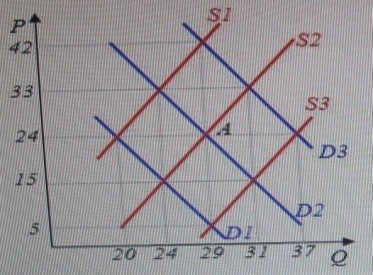 Изменение объемов продаж с 4000 до 4600 ед. было вызвано снижением цен на 2%, спрос на этот товар(требуется решение).Если цена на сигареты увеличилась на 10%, а число курильщиков уменьшилось на 4%, то коэффициент ценовой эластичности спроса равен(требуется решение)Если спрос и предложение заданы функциями: Qd=25-2Р   и   Qs=10+Р  и государство устанавливает максимальную цену продаж в размере 3 д.ед., то в результате этих действий на рынке образуется дефицит  товара в размере….ед.(требуется решение).На графике исходное рыночное положение соответствует точке А. Если цена вырастет до уровня Р=33, то величина спроса составит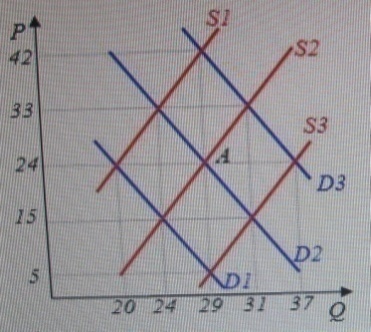 Если объем производства простой чистой монополии составляет Q=5 ед., монопольная цена P=5 тыс. ден. ед., а средние валовые издержки ATC=2 тыс. ден. ед., то экономическая прибыль/экономический убыток простой чистой монополии составит _____ тыс. ден. ед. (Требуется решение).Если объем производства простой чистой монополии составляет  Q =5 ед., монопольная цена  P=5 тыс. ден. ед., а средние валовые издержки  ATC=5 тыс. ден. ед., то простая чистая монополия (Требуется решение).Если монопольная цена равна 100 руб., предельные издержки 90 рублей, то индекс монопольной власти (индекс Лернера) равен (Требуется решение). В отрасли действует 3 фирмы, доля каждой соответственно составляет 20%, 45% и 35%. Индекс концентрации власти в этой отрасли (индекс Херфиндаля – Хиршмана) равен (Требуется решение).В краткосрочном периоде фирма производит 500 единиц продукции. Средние переменные издержки – 20 руб., средние постоянные издержки – 5 руб., общие издержки составят (Требуется решение).На утренних торгах на бирже продано 300 акций компании по цене 900 д.ед., а на вечерних торгах – 700 акций по цене 750 д.ед. Средняя цена акции в этот день составила (требуется решение).Переменные издержки фирмы при объеме производства 2 ед. составят (требуется решение).Если через год после начала деятельности бухгалтерская прибыль предприятия составила 300 тыс денежных единиц, чистая экономическая прибыль – 100 тыс.денежных единиц, а совокупный доход предприятия – 800 тыс денежных единиц, то его явные издержки равны _____ тыс. ден. ед. (требуется решение).Переменные издержки фирмы при объеме производства 3 ед. составят (требуется решение).Совокупная доходность акций при норме дивиденда 4%, если курсовая стоимость за год увеличилась на 5,5%, равна (требуется решение)Если фактический уровень безработицы составляет 8%, естественный уровень безработицы 6%. Сколько ВНП России по закону Оукена недополучил из-за безработицы (требуется решение).Фактический уровень безработицы в России в 2010 г. составил 7,5%, естественный уровень безработицы 6%. Сколько ВНП России по закону Оукена недополучил из-за безработицы (требуется решение).На некотором рынке рабочей силы спрос на труд выражается зависимостью lD=100 – 2W, а предложение трудаLs= 40 + 4W, Установление минимальной оплаты труда в размере 7,5 руб/час приведёт к дефициту рабочей силы в количестве (требуется решение).Если спрос и предложения труда описывается формулами LD =70 –W,   Ls=4W– 30, где LD– объем используемого труда в тысячах человеко-дней, а  W– дневная ставка заработной платы, то равновесная зарплата равна (требуется решение).Если стоимость основных производственных фондов равна 200 млн.руб., оборотных производственных фондов – 20 млн. руб., сумма амортизационных отчислений – 30 млн. руб., то норма амортизации равна (требуется решение).Среднегодовая стоимость основного капитала равна 250 млн.руб., оборотных производственных фондов 10 млн. руб. Норма амортизации– 20 %. Найти годовую сумму амортизационного отчисления(требуется решение).Допустим, что номинальный ВВП увеличился с 480 млрд. рублей до 600 млрд. рублей, а дефлятор ВВП – с 120% до 150%. При таких условиях величина реального ВВП (требуется решение).Если номинальный ВВП в 2001г. был равен 2500 млрд. руб, в 2005г. – 3000 млрд. руб., дефлятор ВВП в указанные годы составил 100% и 150% соответственно, но реальный ВВП в 2005 году равен (требуется решение).Если номинальная процентная ставка составляет 12%, а темп инфляции определен 4% в год, то реальная ставка составит, % (требуется решение).Фирма предполагает взять банковскую ссуду на строительство нового предприятия. Годовая процентная ставка составляет 18%. Ожидаемая норма прибыли определена в 20%. При этих условиях фирма (требуется решение).При доходе в 100, 200, 300, 400 (ден. ед.) налог составляет соответственно 10, 20, 30, 40 (ден. ед.). Это налог (требуется решение).Налог с дохода равного 100 тыс.руб. составил 10 тыс.руб., а с дохода 300 тыс. руб. налог составил 30 тыс. руб. , такой тип налогообложения называется(требуется решение).По данным, приведенным в таблице, определите тип системы налогообложения (требуется решение).Образец зачетного билетаПеречень оборудования, используемого для проведения промежуточной аттестацииТехнические устройства, обеспечивающие работу с электронным журналом (компьютер, ноутбук, планшет).Таблица соответствия результатов обучения по дисциплине и оценочных материалов, используемых на промежуточной аттестации.4   Методические рекомендации по применению балльно-рейтинговой системы оценивания учебных достижений обучающихся в рамках изучения дисциплины «Экономика»В рамках реализации балльно-рейтинговой системы оценивания учебных достижений обучающихся по дисциплине (модулю) в соответствии с положением «О балльно-рейтинговой системе оценивания учебных достижений обучающихся» с поправками в соответствие Приказа № 479 от 03.03.2020 определены следующие правила формирования:текущего фактического рейтинга обучающегося (рисунок 4.1);бонусного фактического рейтинга обучающегося (таблица  4.2).4.1. Правила формирования текущего фактического рейтинга обучающегосяТекущий фактический рейтинг (Ртф) по дисциплине (от 0 до 5 баллов) рассчитывается как среднее арифметическое значение результатов (баллов) всех модулей, входящих в дисциплину, и самостоятельной внеаудиторной работы.Обучающемуся предоставляется возможность повысить текущий рейтинг по учебной дисциплине в часы консультаций в соответствии с графиком консультаций кафедры в течение текущего семестра.4.1.1 Правила формирования модульного рейтинга обучающегосяМодульный рейтинг (от 0 до 5 баллов) рассчитывается как среднее арифметическое значение:текущего рейтинга обучающегося на каждом семинарском  занятии по дисциплине;рубежного контроля модуля (РК);рейтинга обучающегося за выполнение самостоятельной внеаудиторной работы (СВР).4.1.2 Правила формирования текущего рейтинга обучающегося на каждом семинарском занятииРейтинг за семинарское занятие (от 0 до 5 баллов) рассчитывается как среднее арифметическое значение результатов (баллов) всех контрольных точек.По каждому практическому занятию предусмотрено от 1-й до 4-х контрольных точек (входной контроль, устный ответ, доклад, заключительный контроль (тестирование) и проч.), за которые обучающийся получает от 0 до 5 баллов включительно. Перечисленные КТ не являются обязательными на каждом занятии, однако, обязательно проведение хотя бы одной КТ с участием и оцениванием работы всех обучающихся учебной группы. Критерии оценивания каждой формы контроля представлены в ФОС по дисциплине. Итоговое значение баллов за занятие рассчитывается как среднее арифметическое всех полученных баллов. При пропуске занятия независимо от причины или отказа от ответа в качестве итогового значения выставляется «0» баллов.4.1.3 Правила формирования рейтинга обучающегося на рубежном контроле модуляПо окончании каждого модуля дисциплины по решению преподавателя по изучаемой дисциплине проводится рубежный контроль (РК) в форме тестирования, за которые обучающийся получает от 0 до 5 баллов включительно: 100 – 91% - 5 баллов, 90 – 81% - 4 балла, 80 – 71% - 3 балла, 70 – 41% - 2 балла, 40 – 0% - 1 балл. В ином случае за РК обучающийся получает оценку равную среднему баллу за все занятия модуля.4.1.4 Правила формирования рейтинга обучающегося за выполнение самостоятельной внеаудиторной работы (СВР)За выполнение каждого задания (этапа) по внеаудиторной самостоятельной работе обучающийся получает от 0 до 5 баллов включительно. Итоговый рейтинг за СВР рассчитывается как среднее арифметическое значение всех балльных оценок, полученных за выполнение каждого задания (этапа).4.2 Правила формирования бонусных балловБонусный фактический рейтинг по дисциплине (максимальное количество 5) определено п.8 и 9 Положения П004.03-2020 (таблица 4.2). Допускается “закрытие” пропущенных занятий после выполнения учебных  заданий, определенных преподавателем, ведущим данную дисциплину.Таблица 4.2 - Правила формирования бонусного фактического рейтинга по дисциплинеФорма контроля Критерии оцениванияУстный/письменный опросОценкой "ОТЛИЧНО" оценивается ответ, который показывает прочные знания основных вопросов изучаемого материала, отличается глубиной и полнотой раскрытия темы; владение терминологическим аппаратом; умение объяснять сущность явлений, процессов, законов, механизмов и обобщений, давать аргументированные ответы, приводить примеры; свободное владение монологической речью, логичность и последовательность ответа.Устный/письменный опросОценкой "ХОРОШО" оценивается ответ, обнаруживающий прочные знания основных вопросов изучаемого материла, отличается глубиной и полнотой раскрытия темы; владение терминологическим аппаратом; умение объяснять сущность явлений, процессов, законов и механизмов, делать выводы и обобщения, давать аргументированные ответы, приводить примеры; свободное владение монологической речью, логичность и последовательность ответа. Однако допускается одна - две неточности в ответеУстный/письменный опросОценкой "УДОВЛЕТВОРИТЕЛЬНО" оценивается ответ, свидетельствующий в основном о знании изучаемого материала, отличающийся недостаточной глубиной и полнотой раскрытия темы; знанием основных вопросов теории; слабо сформированными навыками анализа явлений, процессов, недостаточным умением давать аргументированные ответы и приводить примеры; недостаточно свободным владением монологической речью, логичностью и последовательностью ответа. Допускается несколько ошибок в содержании ответа.Устный/письменный опросОценкой "НЕУДОВЛЕТВОРИТЕЛЬНО" оценивается ответ, обнаруживающий незнание изучаемого материла, отличающийся неглубоким раскрытием темы; незнанием основных вопросов теории, несформированными навыками анализа явлений, процессов; неумением давать аргументированные ответы, слабым владением монологической речью, отсутствием логичности и последовательности. Допускаются серьезные ошибки в содержании ответа.тестированиеОценка «ОТЛИЧНО» выставляется при условии 91-100% правильных ответовтестированиеОценка «ХОРОШО» выставляется при условии 81-90% правильных ответовтестированиеОценка «УДОВЛЕТВОРИТЕЛЬНО» выставляется при условии 71-80% правильных ответовтестированиеОценка «НЕУДОВЛЕТВОРИТЕЛЬНО» выставляется при условии 70% и меньше правильных ответов.защита рефератаОценка «ОТЛИЧНО» выставляется, если обучающимся выполнены все требования к написанию и защите реферата: обозначена проблема и обоснована её актуальность, сделан краткий анализ различных точек зрения на рассматриваемую проблему и логично изложена собственная позиция, сформулированы выводы, тема раскрыта полностью, выдержан объём, соблюдены требования к внешнему оформлению, даны правильные ответы на дополнительные вопросы.защита рефератаОценка «ХОРОШО» выставляется, если обучающимся выполнены основные требования к реферату и его защите, но при этом допущены недочеты. В частности, имеются неточности в изложении материала; отсутствует логическая последовательность в суждениях; не выдержан объем реферата; имеются упущения в оформлении; на дополнительные вопросы при защите даны неполные ответы.защита рефератаОценка «УДОВЛЕТВОРИТЕЛЬНО» выставляется, если обучающийся допускает существенные отступления от требований к реферированию. В частности, тема освещена лишь частично; допущены фактические ошибки в содержании реферата или при ответе на дополнительные вопросы; во время защиты отсутствует вывод.защита рефератаОценка «НЕУДОВЛЕТВОРИТЕЛЬНО» выставляется, если обучающимся не раскрыта тема реферата, обнаруживается существенное непонимание проблемытерминологический диктант Оценка «ОТЛИЧНО» выставляется при условии 85-100% правильных ответовтерминологический диктант Оценка «ХОРОШО» выставляется при условии 69-84% правильных ответовтерминологический диктант Оценка «УДОВЛЕТВОРИТЕЛЬНО» выставляется при условии 51-68% правильных ответовтерминологический диктант Оценка «НЕУДОВЛЕТВОРИТЕЛЬНО» выставляется при условии 50% и меньше правильных ответов.докладОценка «ОТЛИЧНО» выставляется, если обучающимся выполнены все требования к докладу: обозначена проблема и обоснована её актуальность, сделан краткий анализ проблематики и логично изложена собственная позиция, сформулированы выводы, тема раскрыта полностью, требования к внешнему оформлению, даны правильные ответы на дополнительные вопросы.докладОценка «ХОРОШО» выставляется, если обучающимся выполнены основные требования к докладу, но при этом допущены недочеты. В частности, имеются неточности в изложении материала; отсутствует логическая последовательность в суждениях; имеются упущения в оформлении; на дополнительные вопросы при защите даны неполные ответы.докладОценка «УДОВЛЕТВОРИТЕЛЬНО» выставляется, если обучающийся допускает существенные отступления от требований к докладу. В частности, тема освещена лишь частично; допущены фактические ошибки в теме доклада или при ответе на дополнительные вопросы; отсутствует вывод.докладОценка «НЕУДОВЛЕТВОРИТЕЛЬНО» выставляется, если обучающимся не раскрыта тема доклада, обнаруживается существенное непонимание проблемыЭтапСодержаниеКоличество баллов1Вопрос билета 11 - 152Вопрос билета 21 - 15ИТОГИтоговая оценка за промежуточную аттестацию1 - 30БаллыКритерии собеседование по вопросу билета13 – 15Дан полный, развернутый ответ на поставленный вопрос, при этом обучающийся излагает материал самостоятельно и логично, выделяя самое существенное, и свободно владеет терминологией. Полно раскрываются причинно-следственные связи между явлениями и событиями. Делаются обоснованные выводы. Соблюдаются нормы литературной речи. 10 – 12Ответы на поставленные вопросы излагаются систематизировано и последовательно. Материал излагается уверенно. Раскрыты причинно-следственные связи между явлениями и событиями. Демонстрируется умение анализировать материал, однако не все выводы носят аргументированный и доказательный характер. Соблюдаются нормы литературной речи. 7 – 9Допускаются нарушения в последовательности изложения. Имеются упоминания об отдельных базовых нормативно-правовых актах. Неполно раскрываются причинно-следственные связи между явлениями и событиями. Демонстрируются поверхностные знания вопроса, с трудом решаются конкретные задачи. Имеются затруднения с выводами. Допускаются нарушения норм литературной речи. 1 – 60-6 балла. Материал излагается непоследовательно, сбивчиво, не представляет определенной системы знаний по дисциплине. Не раскрываются причинно-следственные связи между явлениями и событиями. Не проводится анализ. Выводы отсутствуют. Ответы на дополнительные вопросы отсутствуют. Имеются заметные нарушения норм литературной речи. 0Ответ отсутствует и фиксируется отказ обучающегося от ответа.дисциплинарный рейтинг по дисциплинеоценка по дисциплинеоценка по дисциплинедисциплинарный рейтинг по дисциплинеэкзамен, дифференцированный зачетзачет86 - 105 баллов5 (отлично)зачтено70 - 85 баллов4 (хорошо)зачтено50 -69 баллов3 (удовлетворительно)зачтено49 и менее баллов2 (неудовлетворительно)не зачтеноРейтинг экзаменационный / зачетныйРейтинг дисциплинарныйОценка1550удовлетворительно1654удовлетворительно1759удовлетворительно1864удовлетворительно1969удовлетворительно2070хорошо2174хорошо2278хорошо2382хорошо2485хорошо2586отлично2689отлично2792отлично2895отлично2998отлично20100отличноКоличество ПродуктаВаловые издержкиПеременные издержки010118224328Количество ПродуктаВаловые издержкиПеременные издержки010118224328Уровень доходов, тыс. ден. ед.Размер налога, тыс. ден. ед.0040020600728001761000350ФЕДЕРАЛЬНОЕ ГОСУДАРСТВЕННОЕ БЮДЖЕТНОЕ ОБРАЗОВАТЕЛЬНОЕ УЧРЕЖДЕНИЕ ВЫСШЕГО ОБРАЗОВАНИЯ«ОРЕНБУРГСКИЙ ГОСУДАРСТВЕННЫЙ МЕДИЦИНСКИЙ УНИВЕРСИТЕТ» МИНИСТЕРСТВА ЗДРАВООХРАНЕНИЯ РОССИЙСКОЙ ФЕДЕРАЦИИКафедры истории Отечества специальность 31.05.01 Лечебное дело дисциплина ЭкономикаЗАЧЕТНЫЙ БИЛЕТ № 4I. ТЕОРЕТИЧЕСКИЕ ВОПРОСЫ1. Производственные возможности фирмы. Цена выбора.. 2. Коммерческие банки: виды и функции.II. ПРАКТИЧЕСКАЯ ЧАСТЬ1. Допустим, что номинальный ВВП увеличился с 480 млрд. рублей до 600 млрд. рублей, а дефлятор ВВП – с 120% до 150%. При таких условиях величина реального ВВП (требуется решение).Заведующий кафедрой истории Отечества   к.и.н., доцент Савицкий Г.В.                                              (_________________)Декан лечебного факультетад.м.н., доцент Лященко Д.Н.                                                (_________________)«____»_______________20___Проверяемая компетенцияДескрипторКонтрольно-оценочное средство (вопросы)ОПК-3: Способен использовать основы экономических и правовых знаний в профессиональной деятельности.Знать Основные законы экономики, принципы эффективной организации деятельности фирмы, механизмы государственного регулирования экономических процессов.вопросы № 1-14, 16, 17, 18- 21, 23-29, 35-44, 46-51, 53-56, 58-60Уметь  Оценивать эффективность деятельности фирм, проводить макроанализ экономической ситуации в стране.практические задания № 3, 4, 6, 7, 9-12, 15, 17, 20-22, 25, 27 30Владеть  Умением расчета показателей эффективности деятельности фирмы, навыками анализа макроэкономической ситуации в стране и применять эти данные в своей профессиональной деятельности.практические задания № 1, 2, 5, 8, 13, 14, 16, 18, 19,  23, 24, 26, 28, 29КритерийКоличество балловпосещение обучающимися всех практических занятий1посещение обучающимися всех лекций1Результаты участия обучающегося в предметной олимпиаде по изучаемой дисциплине:Результаты участия обучающегося в предметной олимпиаде по изучаемой дисциплине:1 место32 место23 место1